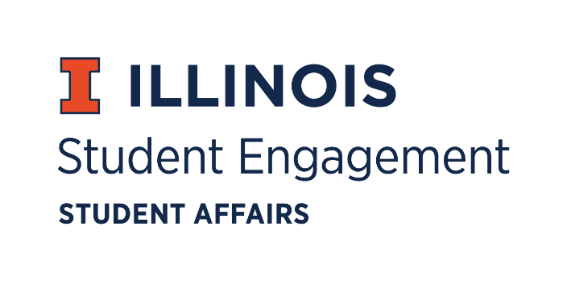 Student Organization    
Resource Fee   SORF Meeting   Tuesday, April 12, 2022Microsoft Teams     Roll Call:  Present:   Michael Isaacson, Chairperson  Alex Wang, Vice-Chairperson  Umar Ahmed, SORF Treasurer  Jimmy Song, Undergraduate Board Member  Inaaz Mirza, Undergraduate Board Member  Ashley Winters, Undergraduate Board Member  Nico Perez, Undergraduate Board Member  Damian Chavez, Undergraduate Board Member  Brian Farber, Faculty/Staff Board Member  Stephanie Cardoza-Cruz, Faculty/Staff Board Member  Nick Fink, SORF Advisor (non-voting member)  Christina Fraser, SORF Secretary (non-voting member)  Sheri Idris, SORF Financial Secretary (non-voting member)  Absent:   
  Old Business:  Application Review for Tabled Spring Programs & Projects Funding Period 3, 3/10/22- 5/31/2022:  App No. 145710- Organic Oneness at UIUCDescription: Weeklong project is to bring students and community members together in unity to do service, build relationships, share joy, and connect with each other. Line item 2 (PPE) & 6 (consumable supplies) reduced to 50% funding because they are for an off-campus event. Line item 5 (honorarium for speaker) zero funded because SORF prohibits funding honorariums. Line item 8 (facility rental fees) zero funded because SORF was notified that day/event had been cancelled.Funding type: ProgramsAmount Requested: $5,900.00Amount Allocated: $3,250.00Meeting notes: Nico Perez motions to table application. Brian Farber seconds. Vote of 8-0-0.  Update: Application was originally tabled to reach out about a contract in place between the RSO and the rental facility for their Thursday event. They have informed SORF that they cancelled that day, but the other days/events are still occurring. Motion to fund at standard. Vote of 8-0-0. App No. 145689- Illinois Student GovernmentDescription: Hosting speaker Josh Rivedal, a mental health/suicide prevention specialist, for his keynote speech.Funding type: ProgramsAmount Requested: $4,506.00Amount Allocated:  $0.00Update: Program occurred before the funding period RSO applied in. Motion to zero fund application. Vote of 7-0-0. App Number  Funding Type  RSO Name  Amount Requested  Amount Allocated  Vote  145710ProgramsOrganic Oneness at UIUC$5,900.00$3,250.008-0-2145689ProgramsIllinois Student Government$4,506.00$0.007-0-3